Angelo Pollina     VicePresidente Consiglio Regionale della ToscanaVia Cavour 2 - 50129 FirenzeGentile Consigliere
Dr. Angelo Pollina
Vice presidente Consiglio
Regione Toscana
Sua SedeRispondo ai suoi auguri, con questa lettera di intenti e di auguri, inviata oggi al nuovo Sindaco, come presidente del mio comitato, nato per rimanere attivo, dopo essere stato vigliaccamente estromesso, insieme a Laura e Nardo, dalla politica grevigiana, dopo tanto, duro lavoro. 
Questo é avvenuto, mi duole ricordarlo, anche con il suo placet, con il risultato di essere rappresentati a Greve in Chianti da una nullità politica, che ho dovuto "sputtaneggiare" pubblicamente, come candidato di una improvvisata lista civica di centro destra, per amore di verità .
Le mie idee (sempre le stesse) restano tuttavia quasi immutate, ma é il giudizio sulle persone che é profondamente cambiato e non aspettatevi aiuti dal sottoscritto, finché a Greve non sarà ripristinata la legalità e non avrò ricevuto le vostre scuse, per aver permesso quello che é accaduto. Del resto gli errori non devono essere tenuti nascosti e si vede che il dott. Samuele Baldini non aveva recepito il messaggio pubblico, forte e chiaro dell'On. Denis Verdini, fatto anche in sua presenza, su una scelta infelice alle elezioni dell'anno precedente e per motivazioni irriferibili ha ceduto ad un gruppetto di infiltrati dell'ultima ora e di ex fascisti. 
Ad ogni buon conto, siccome serbo sempre riconoscenza verso chi mi ha anche aiutato in certe occasioni, porgo a Lei ed alla Sua famiglia i miei migliori auguri di serene Festività e la ringrazio dei doppi auguri, per posta e per e-mail, questi ultimi con allegato al momento illeggibile.
Roberto Migno

P.S.
Le elezioni regionali incombono e se vuole il mio aiuto, o non vuole essere criticato sul mio sito, che conta ancora oltre 700 visite al mese, sa bene come fare: renderci giustizia. Non é una velata minaccia: conoscendomi, forse troppo poco, sappia che é una certezza.

Roberto Migno



PS : I suoi auguri e questa mail, saranno pubblicate 
sul mio sito www.robertomigno.it, come é mia usanza.


Return-Path: <Gambineri@consiglio.regione.toscana.it>
Original-Recipient: rfc822;GUCCI40@VIRGILIO.IT
Received: from vsmtp5.tin.it (192.168.70.231) by ims12d.cp.tin.it (8.5.115) 
id 4B041B7D00925E9C for GUCCI40@VIRGILIO.IT; Wed, 23 Dec 2009 13:23:39 +0100
Received: from smtp.consiglio.regione.toscana.it (159.213.100.241) by vsmtp5.tin.it (8.5.113) 
id 4AC9BFC1191850E0; Wed, 23 Dec 2009 13:23:37 +0100
Received: from smtp.consiglio.regione.toscana.it (localhost.localdomain [127.0.0.1]) 
by postfix.imss71 (Postfix) with ESMTP id 825826824E; 
Wed, 23 Dec 2009 12:58:48 +0100 (CET)
Received: from email.consiglio.regione.toscana.it (posta.consiglio.regione.toscana.it [192.168.1.200]) 
by smtp.consiglio.regione.toscana.it (Postfix) with ESMTP id 49F53680E9; 
Wed, 23 Dec 2009 12:58:47 +0100 (CET)
Received: from MSEX2K3BE.intranet.local ([10.1.1.207] RDNS failed) by email.consiglio.regione.toscana.it with Microsoft SMTPSVC(6.0.3790.3959); 
Wed, 23 Dec 2009 12:58:47 +0100
Content-class: urn:content-classes:message
Return-Receipt-To: "Gambineri Ivana" <Gambineri@consiglio.regione.toscana.it>
MIME-Version: 1.0
Content-Type: multipart/related; 
type="multipart/alternative"; 
boundary="----_=_NextPart_001_01CA83C7.4567C24B"
Disposition-Notification-To: "Gambineri Ivana" <Gambineri@consiglio.regione.toscana.it>
X-MimeOLE: Produced By Microsoft Exchange V6.5
Subject: AUGURI VICEPRESIDENTE ANGELO POLLINA
Date: Wed, 23 Dec 2009 12:58:40 +0100
Message-ID: <60493BE2EF83EB458AC0848B11E5C4F506FDF850@MSEX2K3BE.intranet.local>
X-MS-Has-Attach: yes
X-MS-TNEF-Correlator: 
Thread-Topic: AUGURI VICEPRESIDENTE ANGELO POLLINA
Thread-Index: AcqCVaNDtIAS1V/mTM+SqL2FmQ3XSwACQy6QACDC5fAAOTBYIA==
From: "Gambineri Ivana" <Gambineri@consiglio.regione.toscana.it>
X-OriginalArrivalTime: 23 Dec 2009 11:58:47.0491 (UTC) FILETIME=[48B32130:01CA83C7]
X-TM-AS-Product-Ver: IMSS-7.1.0.1224-6.0.0.1038-17086.007
X-TM-AS-Result: No--2.841-3.0-31-1
X-TM-AS-User-Approved-Sender: No
X-TM-AS-User-Blocked-Sender: No
To: undisclosed-recipients:;
X-imss-scan-details: No--2.841-3.0-31-1
X-IMSS-DKIM-White-List: No
Inizio moduloFine moduloDa:gucci40@virgilio.it aggiungi a rubrica 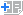 blocca mittente 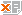 Inviato il: 23/12/2009 13:54segnala spam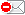 segnala spamA:<Gambineri@consiglio.regione.toscana.it><Gambineri@consiglio.regione.toscana.it><Gambineri@consiglio.regione.toscana.it>Cc:<l.bavecchichellini@virgilio.it>, <nbonomi@libero.it><l.bavecchichellini@virgilio.it>, <nbonomi@libero.it><l.bavecchichellini@virgilio.it>, <nbonomi@libero.it>Oggetto:R: AUGURI VICEPRESIDENTE ANGELO POLLINA R: AUGURI VICEPRESIDENTE ANGELO POLLINA dettagli mail 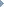 Allegati:Ringraziamenti ed auguri.doc (21K) 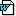 Ringraziamenti ed auguri.doc (21K) Ringraziamenti ed auguri.doc (21K) 